Отчет  о проведении «Недели химии школе»Приложения: Приложение 1План проведения недели химии в МБОУ «Кадетская школа-интернат» Спасского муниципального района Республики Татарстан2013 - 2014 уч.годОтветственный за проведение учитель химии                                    _____________ /Кутлаев А.М./Приложение 2С 10 по 15 февраля в МБОУ «Кадетская школа-интернат» проходила неделя химии в ходе, которой прошли следующие мероприятия: В 8 классе был проведен классный час на тему «Секреты здорового питания», на котором обучающиеся узнали много интересного о здоровом питании и о том , что бывает когда не хватает витаминов А, В, С, Д и других.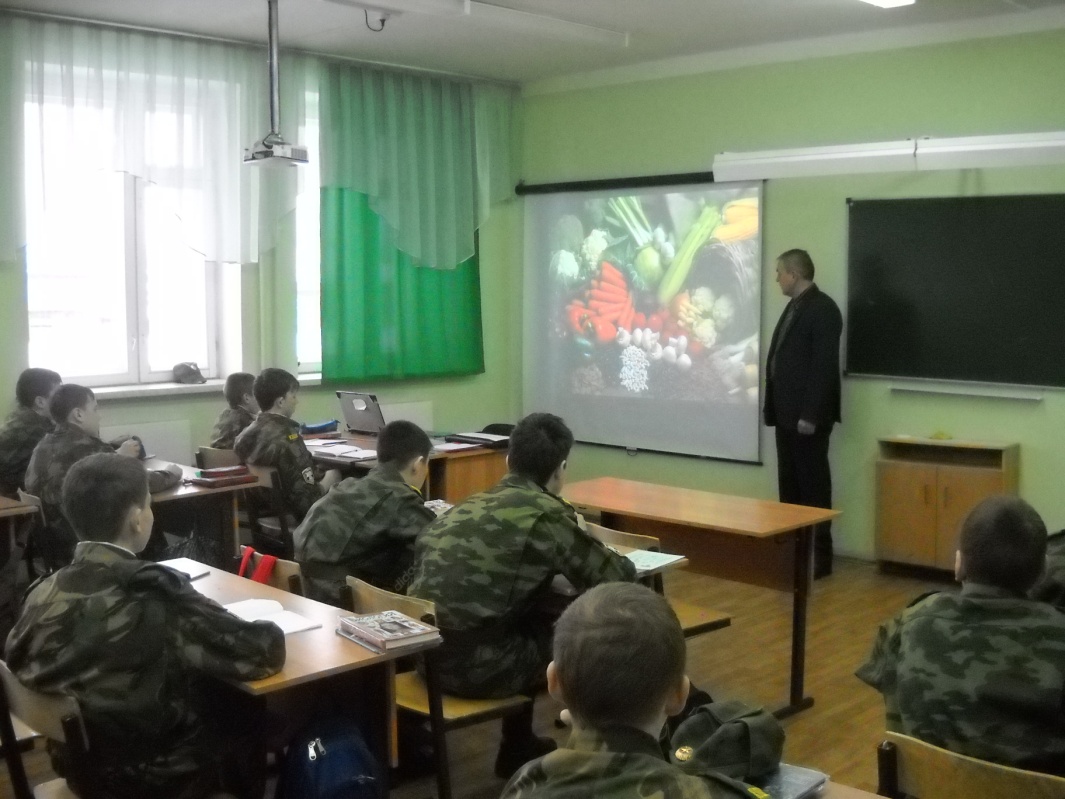 Классный час «Секреты здорового питания»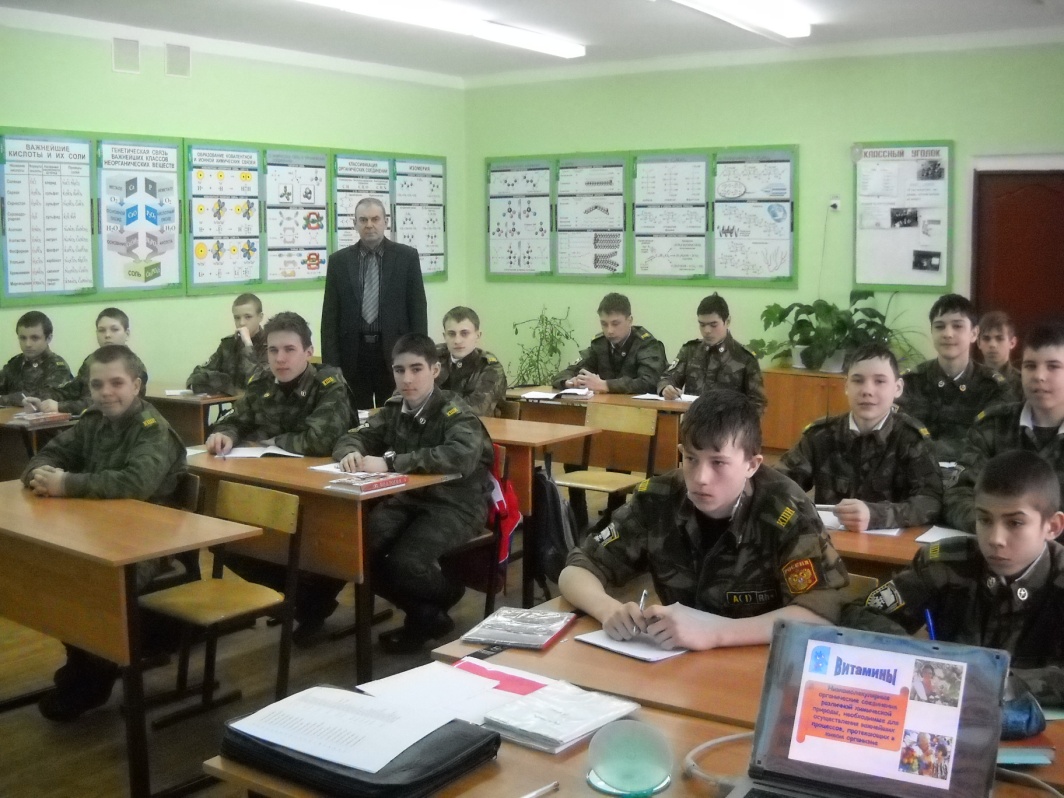 В 10 классе был проведен открытый урок по теме «Карбоновые кислоты». Урок проведен в форме сказки (про химического дракона), чему дети были очень рады, так как, несмотря на то, что это 10 класс, но они все ещё дети. 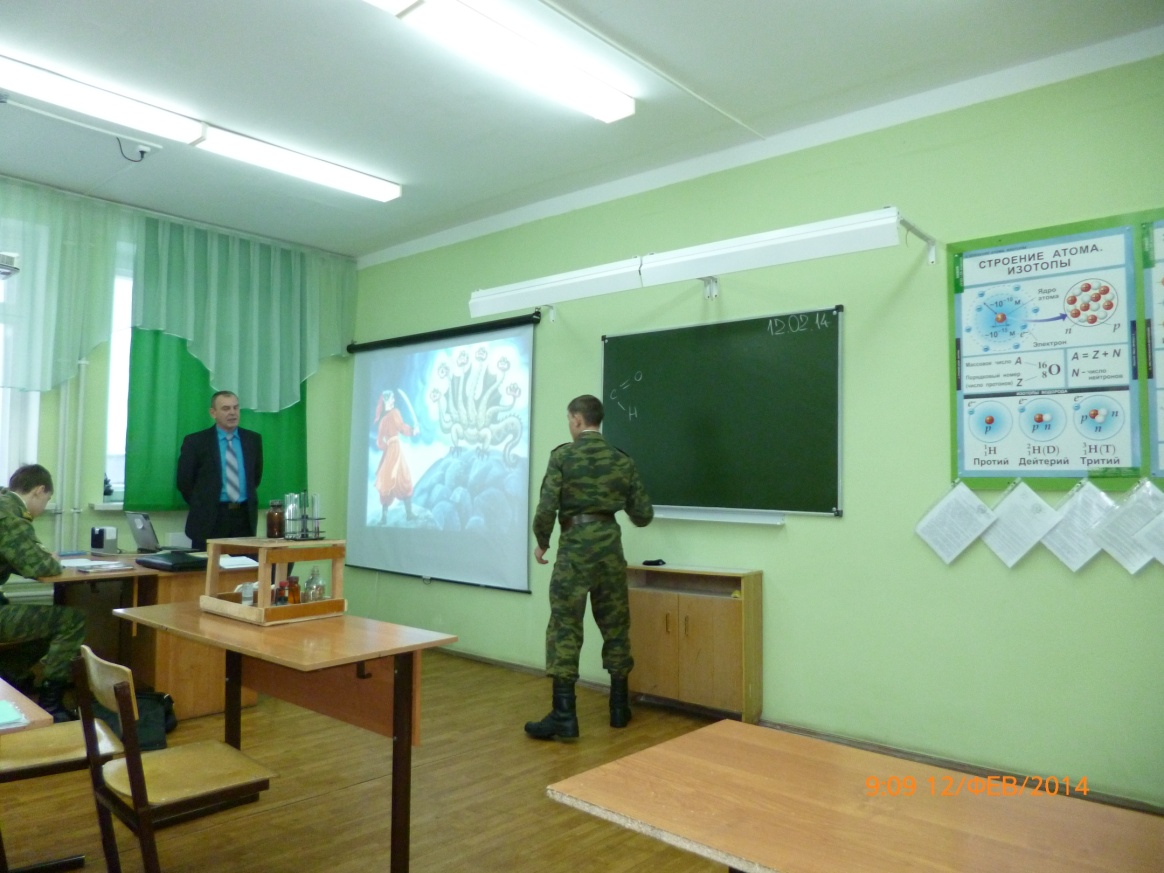 Открытый урок «Карбоновые кислоты»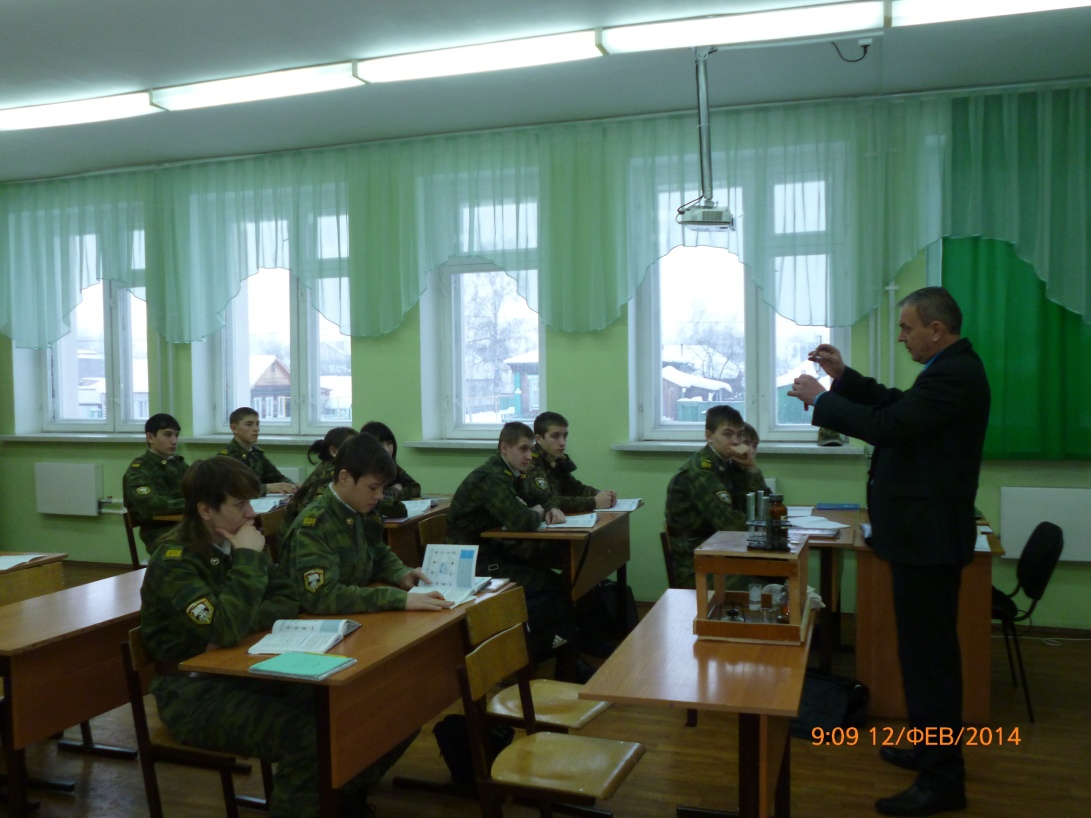 Так же в неделю химии вошла викторина, посвященная 180-летию со дня рождения Д.И.Менделеева, победителем которой стал Янышев А. обучающийся 8 класса.Итогом недели, стала интеллектуально-развлекательная игра «Три к носу». Встречались команда «Эко компания» - учащиеся 8 класса и «Гринпис» - учащиеся 9 класса. Особенность заданий заключалась в связях между химией, биологией и экологией, а также значимости знаний этих наук в жизни человека. Победа досталась команде «Гринпис».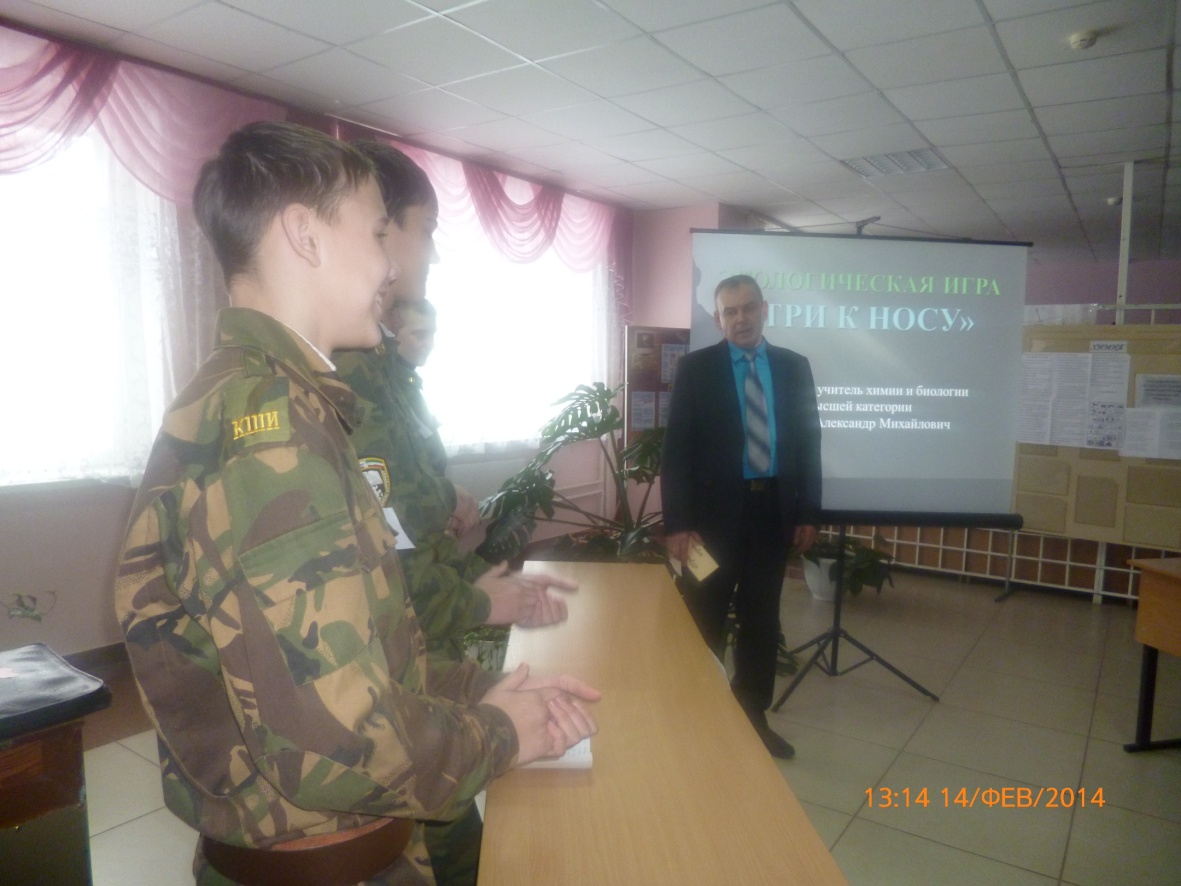 Интеллектуальная игра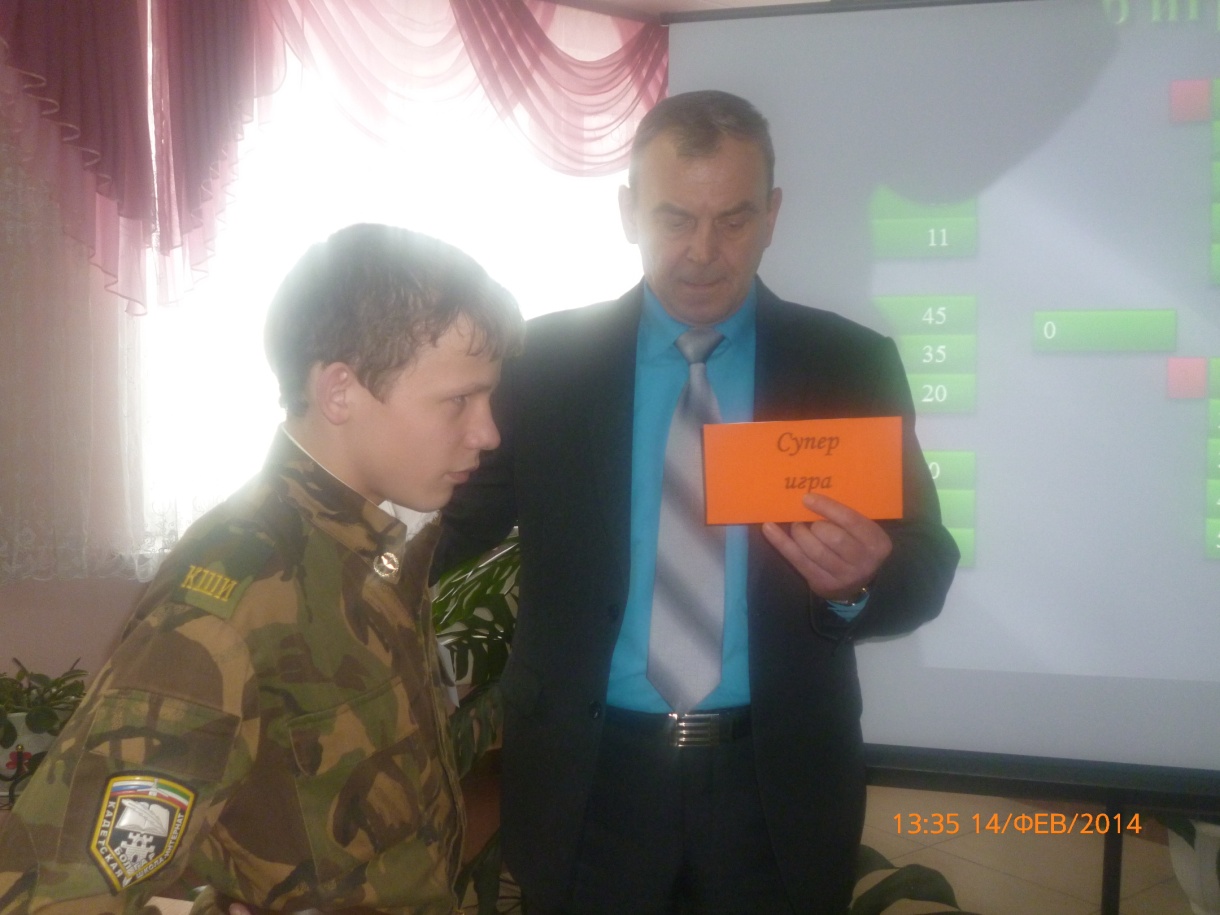 №№Наименование образовательного учрежденияФ.И.О. директора, адрес, к.тел., эл.адресСроки проведения «Недели химии в школе»Количество учащихся, принявших участие в мероприятиях «Недели»1МБОУ «Кадетская школа-интернат» Спасского муниципального района Республики ТатарстанМарянин Евгений Александрович, 422840, г. Болгар, ул.Советская, д.15, 8(843)4739171, kshi-bolgar@yandex.ru10-15 февраля64«Утверждаю»Директор МБОУ «Кадетская школа-интернат» Спасского муниципального района РТ____________ Марянин.Е.А.Наименование мероприятияДата проведенияКлассный час на тему «Секреты здорового питания»11.02.14Открытый урок на тему «Карбоновые кислоты»12.02.14Викторина по химии посвященная 180- летию со дня рождения Д.И.Менделеева.13.02.14Интеллектуальная игра «Три к носу» среди 8-11 классов14.02.14Подведение итогов15.02.14